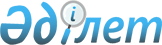 О Концептуальных подходах к установлению единообразного порядка реализации решений Комиссии таможеноого союза на территориях государств-участников таможенного союза
					
			Утративший силу
			
			
		
					Решение Комиссии таможенного союза от 12 августа 2009 года № 75. Утратило силу решением Коллегии Евразийской экономической комиссии от 17 июля 2018 года № 112.
      Сноска. Утратило силу решением Коллегии Евразийской экономической комиссии от 17.07.2018 № 112 (вступает в силу по истечении 30 календарных дней с даты его официального опубликования).
      Комиссия таможенного союза решила:
      1. Считать целесообразным рассмотрение вопроса об установлении единообразного порядка реализации решений Комиссии таможенного союза (далее - Комиссия) на территориях государств-членов таможенного союза.
      2. Принять к сведению подготовленный белорусской Стороной проект Концептуальных подходов к усановлению единообразного порядка реализации решений Комиссии таможенного союза на территориях государств-членов таможенного союза (прилагается).
      3. Сторонам в двухнедельный срок рассмотреть проект Концептуальных подходов, указанных в пункте 2 настоящего Решения и представить свою позицию в Секретариат Комиссии.
      Секретариату Комиссии внести соответствующее решение на очередное заседание Комиссии.
      4. Секретариату Комиссии подготовить предложения об официальном опубликовании решений органов таможенного союза.
					© 2012. РГП на ПХВ «Институт законодательства и правовой информации Республики Казахстан» Министерства юстиции Республики Казахстан
				
Члены Комиссии таможенного союза
Члены Комиссии таможенного союза
Члены Комиссии таможенного союза
От Республики
Беларусь
От Республики
Казахстан
От Российской
Федерации
А. Кобяков
У. Шукеев
И. Шувалов